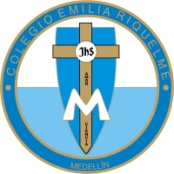 ACTIVIDADES DE LA SEMANA DEL 27 AL 3O DE ABRIL.LENGUA CASTELLANA:  enviarme las actividades en el correo de paulitamanso@campus.com.co, recuerden nuestras herramientas a trabajar (zoom, página del colegio y WhatsApp).Las actividades están por asignatura DICTADO Vamos a realizar con las niñas en el cuaderno las siguientes palabras en dictado con c y s (le dictan la palabra tres veces o más si lo requieren con paciencia y amor, le pueden preguntar crees que esta palabra iniciara con c o con s si acierta muy bien y si no le dicen es la otra, pero muy bien por la participación y tu interés por aprender. Al finalizar el dictado les dibujarán una carita feliz y le escribirán felicidades por tus ganas de aprender. (si escriben la palabra incorrecta al lado la corregimos).SopaCielo CocoSami Coma. CONSONANTE B b  B b     -------- A a bate (dibuja)           ---------E e bebé (dibuja)           --------- I i billete (dibuja)         ---------- O o botella (dibuja)      ----------- U u burbuja (dibuja).ORACIONES CON LA B b (escritura de las oraciones puede ser 1 o las 3, lectura y encierro las palabras que tengan la B b, puede ser con color).Berta, Alberto y Sebastián estaban atentos a todo.Un enorme tiburón nadaba y yo lo miraba.¡Qué bueno es compartir!observar el video del mono silabo consonante B b. (https://youtu.be/o6axPDGbCdo).MATEMÁTICAS.ADICIÓN Y SUTRACCIÓN. (Escritura en el cuaderno).Recordemos que adición es agregar a la cantidad. Ejemplo:U  5     +                 5+8= 13   8  13Sustracción se conoce como resta, es decir, quita a la cantidad ejemplo:U8       –                                   8-5= 353El signo de la adición es + (mas) y el de la sustracción es – (menos).ACTIVIDAD:  resuelve con las operaciones de suma y resta. (no es necesario escribir el problema, solo la solución)Pedro tiene 11 lápices y Martin le pidió prestado 3 ¿Cuántos lápices le quedo a pedro?Mariana tiene 7 marcadores y valentina tiene 6 ¿Cuántos marcadores tienen las dos en total?CIENCIAS NATURALESCLASIFICACIÓN DE LOS ANIMALES (escritura en el cuaderno)Los animales se clasifican en:VERTEBRADOS: Son aquellos que tienen huesos (esqueleto), entre ellos están: ranas, sapos (anfibios)Reptiles (tortugas, serpientes)Peces, avesMamíferos: tienen patas, se alimentan de la leche de la madre, respiran por los pulmones, uno tiene cola y otras aletas como el delfín y la ballena …ACTIVIDAD: Dibuja un animal vertebrado o puedes recortar y pegar una imagen .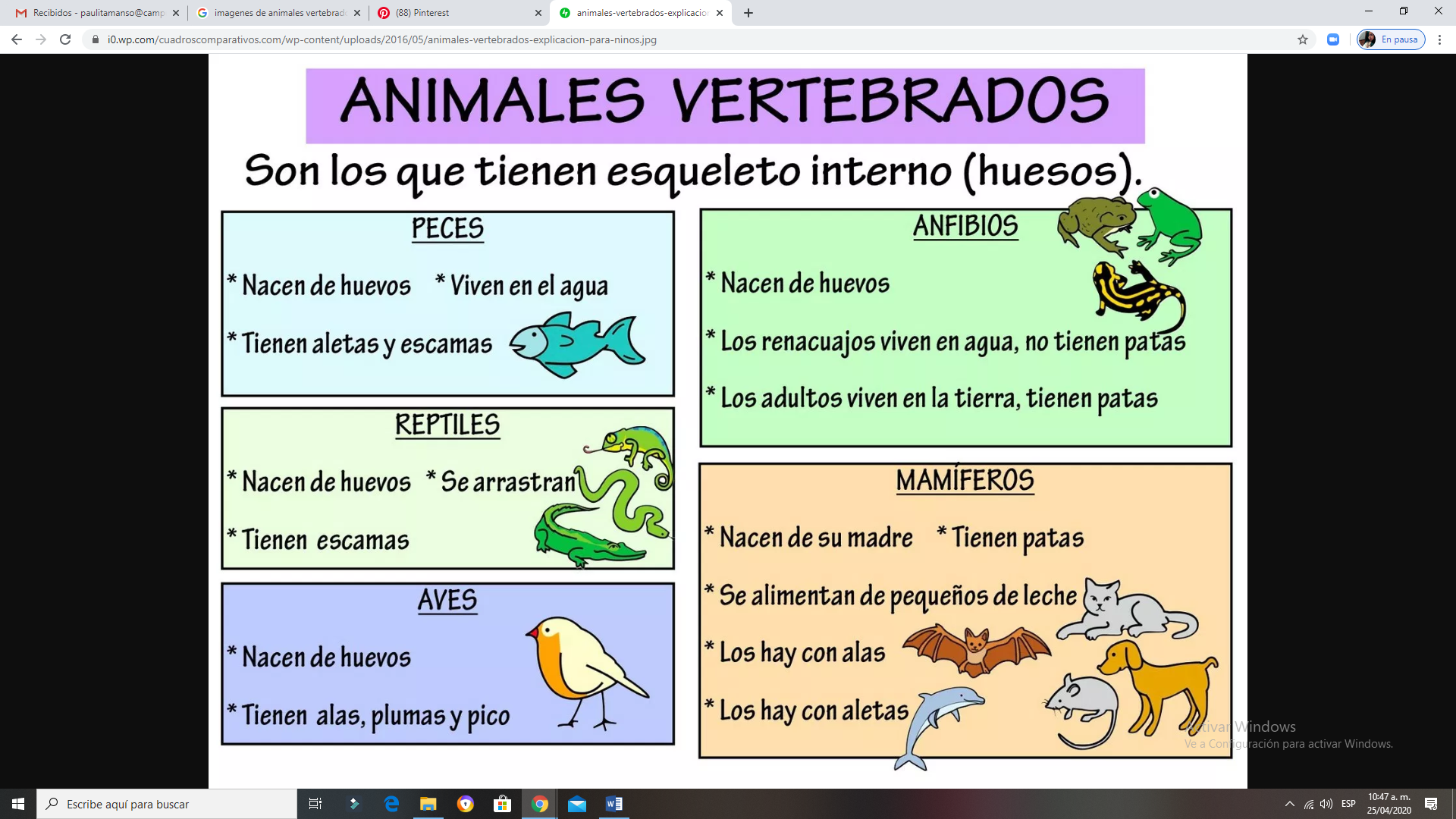 CIENCIAS SOCIALES:(Escritura del concepto en el cuaderno) MI CASA Y SUS ESPACIOS.La casa es uno de los inventos más importantes de los seres humanos. 	Aunque las formas y los materiales con que se construyen las casas cambian con la época y el lugar donde estén, hay varios espacios que son importantes para que una familia viva cómodamente. (habitación, cocina, baño…).ACTIVIDAD : observa Y escucha el cuento: https://youtu.be/79lX_Js-FpE cuenta cuentos casa casita . RELIGIÓN ACTIVIDAD: como familia nos sentaremos a conversar acerca de quién es para nosotros Jesús y que misión tenía él para nosotros, después de haber conversado realizaremos una oración donde expresemos nuestra gratitud ante la vida y el perdón (respetando la religión que cada uno tiene desde su comunidad religiosa). (Aclaro no hay que realizar nada en el cuaderno, es una actividad resaltando la dimensión espiritual en familia).ÉTICA Y  URBANIDAD : se unificará con la actividad del mini cartel de normas y hábitos de la actividad anterior y van a observar y dialogar acerca de la norma ya escrita, ahora es hora de cumplirlas , si las estudiantes cumplen con dada norma que escribieron en el mini cartel le van hacer una estrellita o un incentivo pequeño si no la cumple ,dialogaran con ella acerca de mejorar y lo importante de cumplir las normas para una sana convivencia ( aclaro no hay que hacer nada en los cuadernos, es actividad de reflexión y unión). 